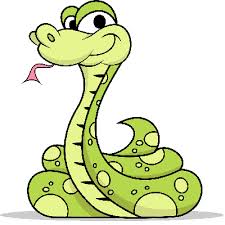 INSTRUCTIONS FOR THE /s/ SOUNDThe most common error made when producing the /s/ sound is opening the mouth and sticking the tongue out between the teeth. This ends up with the production of a /th/ sound.  Tell the student to put the teeth together and raise the tongue up and fat, just behind and slightly away from the top front teeth./s/ WORD LISTSInitial /s/ words:say		see 		sign		sew		soup		soapside		suit		seat		same	sun		sockFinal /s/ words:ace 	       peace		rice		juice		mouse	kissfence       race		house	bus		gas		iceMedial /s/ words:pencil	whistle	eraser	dancer	     icing	muscle	castle	messy	baseball	     recipe